КГУ  “Милютинская общеобразовательная школа отдела образования Житикаринского района”Управления образования акимата Костанайской областиДебаты по теме: «Реклама создает искусственную потребность»Дата проведения: 12.01.2023 гЦели: - развитие у учащихся умения высказывать свое мнение, слушать других и уметь вести дискуссию со своим оппонентом в спокойной, доброжелательной манере.            -рассмотреть рекламу как социальный феномен, ее роль в современном обществе
12.01.2023 г в КГУ Милютинская ОШ были проведены дебаты среди учащихся 9 и 11 классов по следующей теме «Реклама создает искусственную потребность». В ходе проведения дебатов учащиеся были поделены на две команды. Одна из которых представляла информацию о преимущества рекламы, а другая об ее недостатках. 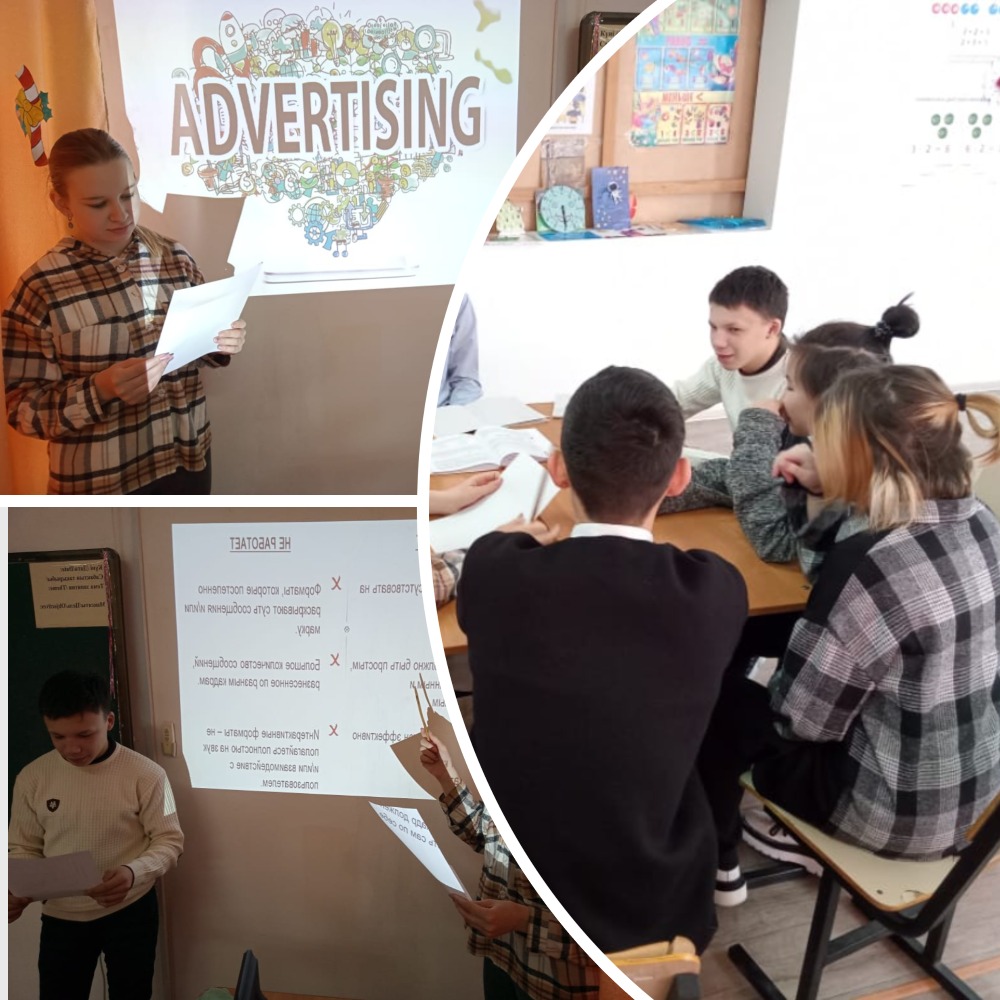 